Конспект занятия по математике на тему:  «Ломаная линия, многоугольник»Цель: Формирование представлений о понятиях ломаная линия, многоугольник.Формирование представлений о свойствах предметов, взаимосвязи целого и частей, состава числа 3.Материал и оборудование:Картинка с изображением молнии над дубом, картинка с изображением прямой, кривой, ломаной линии, складной метр, геометрические фигуры из картона: красный треугольник, синий четырехугольник, желтый пятиугольник, зеленый круг, картинки с изображениями пятиугольника, шестиугольника и семиугольника; цветные карандаши; листок бумаги.Ход занятия: Взрослый предлагает ребенку отгадать загадку:- Раскалённая стрела дуб свалила у села.Ребенок: - Это молния.Взрослый: - Как можно нарисовать молнию.Ребенок предлагает свои варианты рисунков и сравнивает с картинкой молнии над дубом (Приложение 1), выбирают тот рисунок, который похож на настоящую молнию.Взрослый: - На что похожа молния и сколько здесь отрезков?Ребенок: - На линию из трех отрезков.Взрослый: - Какая это линия? Ребенок испытывает затруднение при ответе.Ребенок: - Это линия не прямая и не кривая.Взрослый: - А какая?Дальше взрослый показывает складной метр (его можно изготовить из картона и проволоки) и спрашивает у ребенка:- Тебе знаком этот предмет? Как он называется? Что ты о нем знаешь?Ребенок: - Это складной метр. Им измеряют предметы.Взрослый: - Какую линию напоминает вам раскрытый метр.Ребенок:- Прямую линию.Взрослый: - А сейчас я «сломаю» метр. Какая линия получилась?Ребенок предлагает свои варианты и приходит к названию «ломаная». Взрослый: - Попробуй сосчитать, сколько отрезков составляют нашу ломаную линию.Ребенок: - Десять отрезков.Взрослый: - На что же похожа молния?Ребенок: - На ломаную линию из трех отрезков.Взрослый  предлагает ребенку нарисовать ломаные линии и посчитать количество отрезков.Воспитатель: - Что же такое ломаная линия?Ребенок: - Это линия, состоящая из отрезков.ФизкультминуткаВверх рука и вниз рука.Потянули их слегка.Быстро поменяли руки!Нам сегодня не до скуки.Приседания с хлопками.Вниз – хлопок И вверх – хлопок.Ноги, руки разминаемТочно знаем – будет прок!Крутим – вертим головой,Разминаем шею. Стой!Взрослый показывает ребенку картинки с изображением прямой, кривой, ломаной линии (Приложение 2). Взрослый спрашивает:- Что общего и что разное в линиях?Ребенок: - Эти линии не замкнутые, имеют два конца, первая – прямая, вторая – кривая, третья – ломаная.Взрослый: - Какая линия называется замкнутой?Ребенок: - Линия, у которой нет концов.Взрослый: - Попробуй  нарисовать замкнутую линию из трех отрезков. Что у тебя получилось? (треугольник). А сейчас найди треугольник из этих фигур  (Взрослый выкладывает перед ребенком геометрические фигуры) Приложение 3. Ребенок ищет фигуру и называет:- Это красный треугольник.Взрослый: - Теперь нарисуйте замкнутую линию из четырех отрезков. Какая фигура у вас получилась?Ребенок: - Четырехугольник.Взрослый: - Почему?Ребенок: - У него четыре угла.Взрослый: - Найди четырехугольник.Ребенок: - Это фигура синего цвета.Взрослый:- А сейчас рассмотри фигуры (Приложение 4). Как можно назвать эти фигуры?Ребенок считает отрезки на фигурах и называет:- Четырехугольник, пятиугольник, шестиугольник, семиугольник.Взрослый: - А как назвать эти фигуры, одним словом?Ребенок: - Многоугольник.Задания на карточках на закрепление понятия многоугольник.Закрасьте все треугольники в желтый цвет, четырехугольники – в красный цвет, пятиугольники – в зеленый цвет, шестиугольник – в синий цвет.Ребенок выполняет задание, в конце занятия взрослый спрашивает ребенка:- С какими фигурами ты сегодня познакомился?Ребенок дает ответ.Приложение 1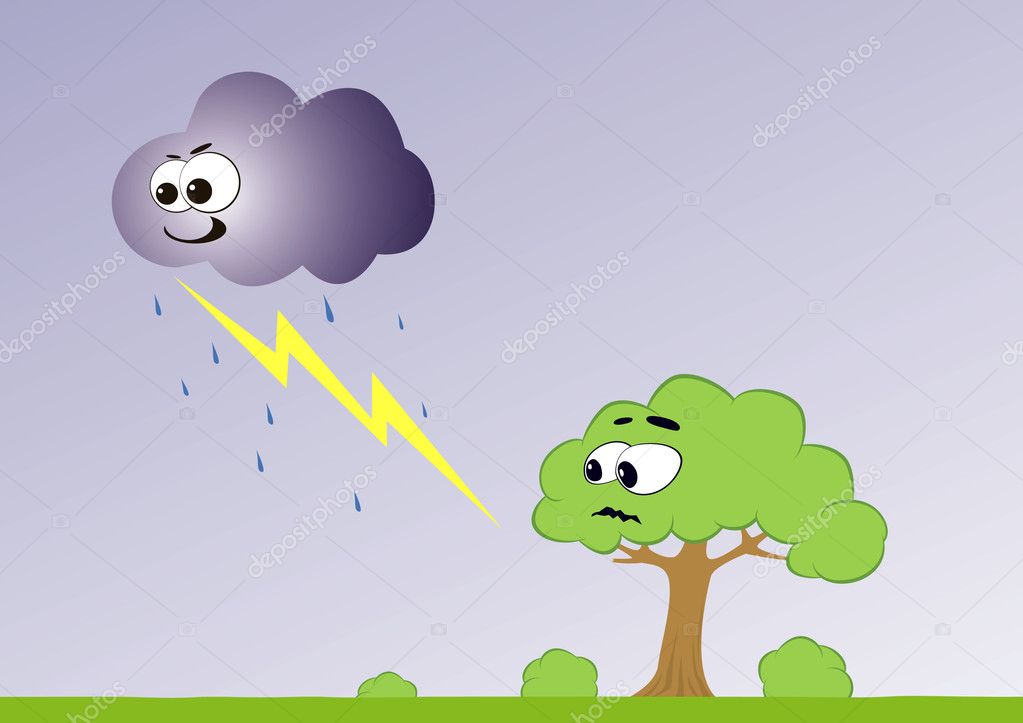 Приложение 2. Кривая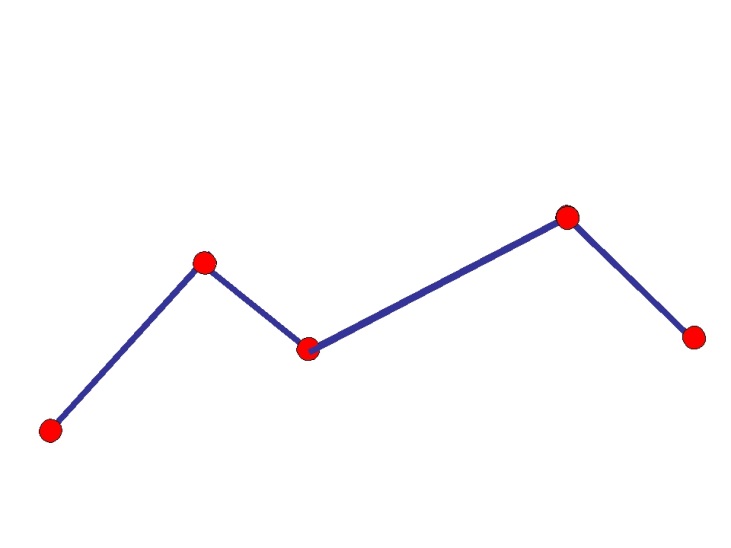 Ломаная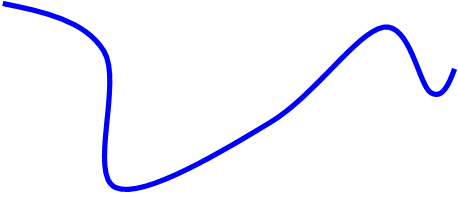 Прямая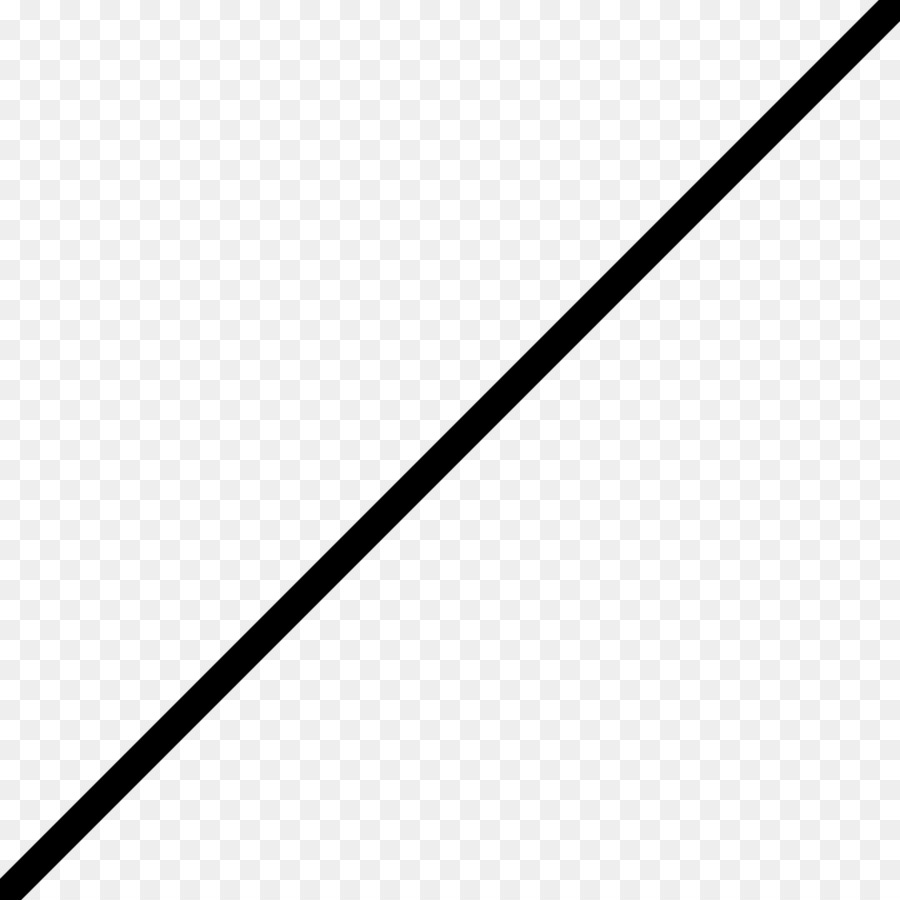 Приложение 3. 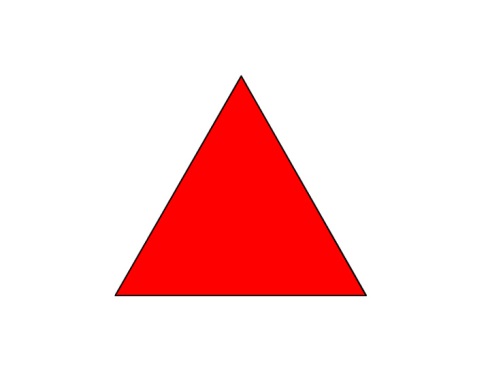 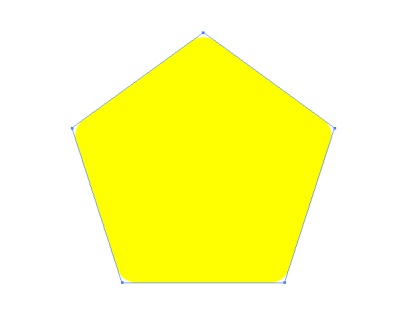 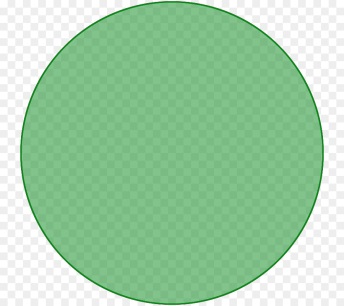 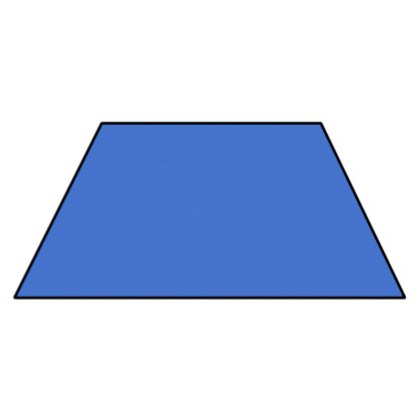 Приложение 4. 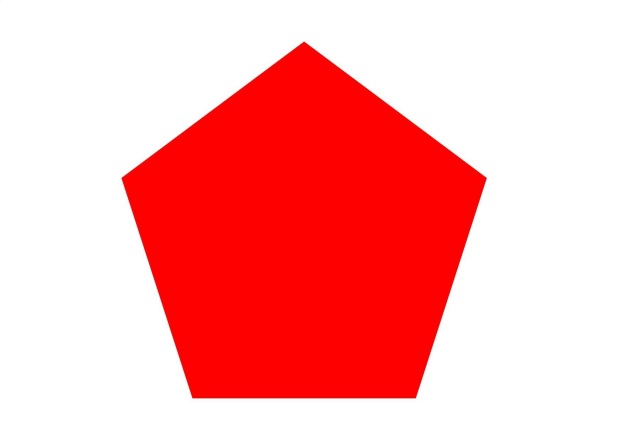 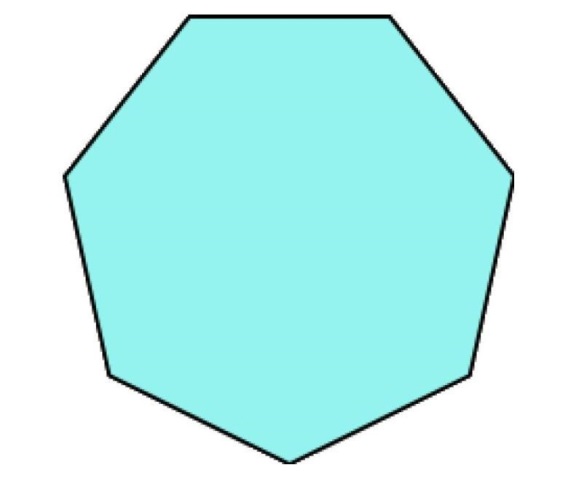 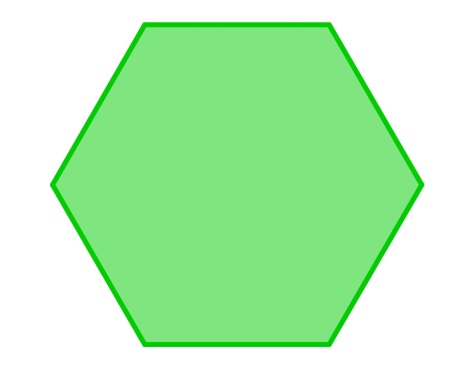 